2023年度①（230615～）FAX 045-221-2100　　 E-mail〈こちら〉横浜観光コンベンション・ビューロー　誘客推進課　地図担当宛有料パンフレット・地図申込書　申込／受付日：　　　　　年　　　月　　　日（　　）【有料パンフレット購入申込】ご希望のパンフレットに✔をし、部数を記入ください。有料です　　　　　　　　　　　　　　　※送料は着払いです。但し200部パック・500部パックは送料無料でお届けします。【無料パンフレット申込】必要な際は下記に記入ください。下記については無料で、上記有料パンフレットと同送します。なお、在庫状況等により、ご希望に添えない場合がございます。ご了承ください※用途該当に○をつけてください。　　　　　　　　　　　　　　　　　　　　　　　　　　★印のマップ類は上限50部【確認事項】*必ずいずれかに✔をしてください※請求書は後日郵送します。期日までに指定口座に振込ください。恐れ入りますが、振込手数料はご負担ください。なお、着払分の金額を後日請求書に含めることはできません。着払料金は受取時に支払をお願いいたします【問合先】事業部　事業開発課　TEL 045-221-2111 FAX 045-221-2100※　YCVB記入欄組織名（学校・会社）ご住所（発送先）〒〒〒〒〒部署・ご担当者名TELFAX名称部数料金価格（税込*）□横浜ビジターズガイド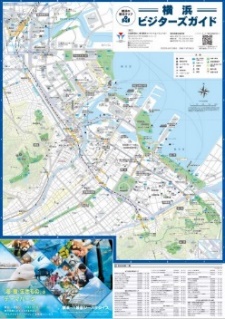 二つ折り・展開時B3サイズ。横浜観光臨海部の大判地図に加え、横浜市全図・各エリア地図・路線図を掲載（2022年4月印刷）部□一般　1部110円□当財団賛助会員1部55円【大口割引】□101部以上は101部目から1部55円□200部パック　 16,500円　□500部パック　 33,000円種類種類部数種類種類部数□★中区碑もとく絵地図（記念碑ﾏｯﾌﾟ）部□野毛エリアマップ（上限20部）部□山手西洋館マップ部□横浜ベイシティ交通マップ部□★横浜中華街マップ部□旅うらら（A4判冊子）部□部□用途修学旅行、遠足、イベント、その他（　　　　　　　　　　　　　　　　　　　　　　　　　　）受け取り方法□　宅配便着払　(ただし200部パック・500部パックは送料無料)□　当財団オフィス来訪による直接受取受け取り希望日□ 　　年　　月　　日（□同日指定・□同日以前に）　　 □　特に無し　備考*送付先と請求先が異なる場合などご記入ください。申込受領日：発送：　　　月　　　日　/　受取：　　　月　　　日担当者：